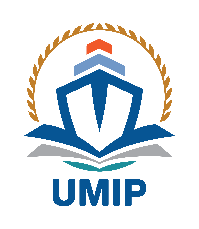 UNIVERSIDAD MARÍTIMA INTERNACIONAL DE PANAMÁDIRECCIÓN DE INVESTIGACIÓN, DESARROLLO E INNOVACIÓNPARTICIPACIÓN SEMILLERO DE INVESTIGADORESNombre: ______________________________________ Cédula: __________________________Dirección: __________________________________________Lugar de Nacimiento: _________________________ Vivienda de Origen: ___________________Email: __________________________________Teléfono/Celular: _________________________Facultad: ___________________________________ Grupo: ______________________________¿Motivo por el cual usted participa en el proyecto o grupo de investigación?____________________________________________________________________________________________________________________________________________________________________________________________________________________________________________________________________________________________________________________________Diga si ha participado en algún otro proyecto de investigación o similar: _____________________________________________________________________________________Líneas de Investigación en la que le gustaría trabajar:__________________________________________________________________________________________________________________________________________________________________________________________________________________________________________________________________________________________________________________________________________________________________________________Firma: __________________________Fecha: __________________________